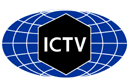 Part 1: TITLE, AUTHORS, APPROVALS, etcAuthor(s) and email address(es)Corresponding authorList the ICTV Study Group(s) that have seen this proposalICTV Study Group comments and response of proposerICTV Study Group votes on proposalAuthority to use the name of a living personSubmission datesICTV-EC comments and response of the proposerPart 3: TAXONOMIC PROPOSALName of accompanying Excel moduleAbstractText of proposalSupporting evidenceTable 1. Identity percentages between amino acid sequences of viral RdRPs translated from ORF2 extracted from the genomes of recognized and tentative new poleroviruses. Multiple sequence alignment was obtained using the MUSCLE algorithm. Table 1 has been split into two pages.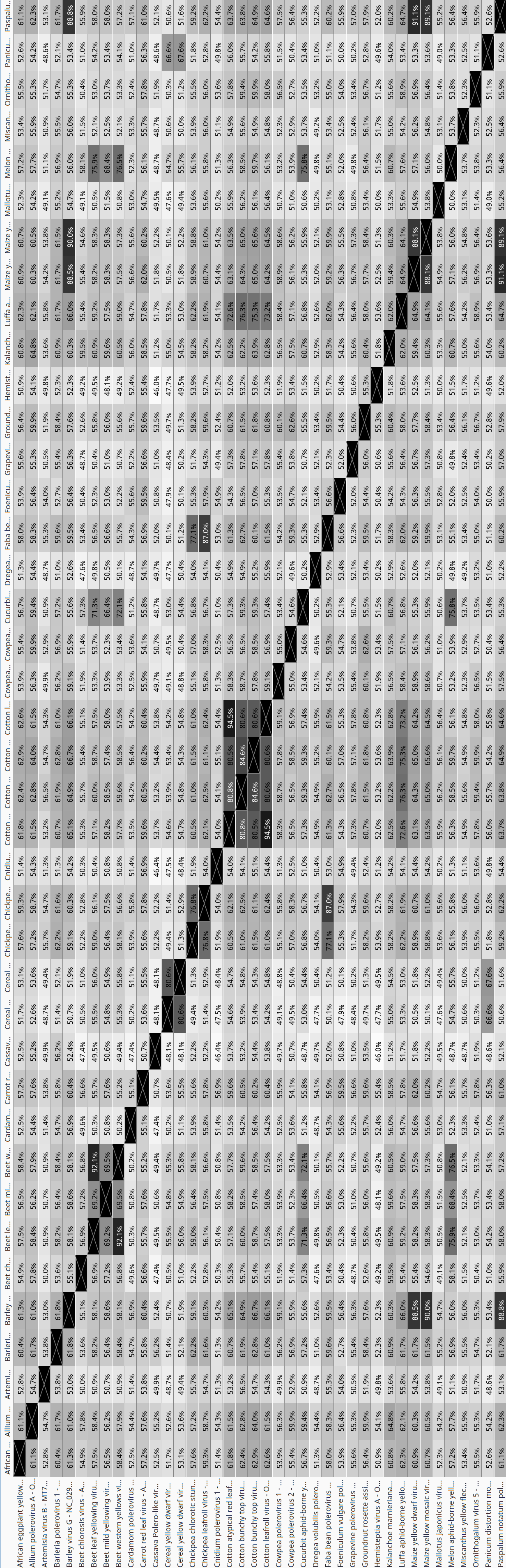 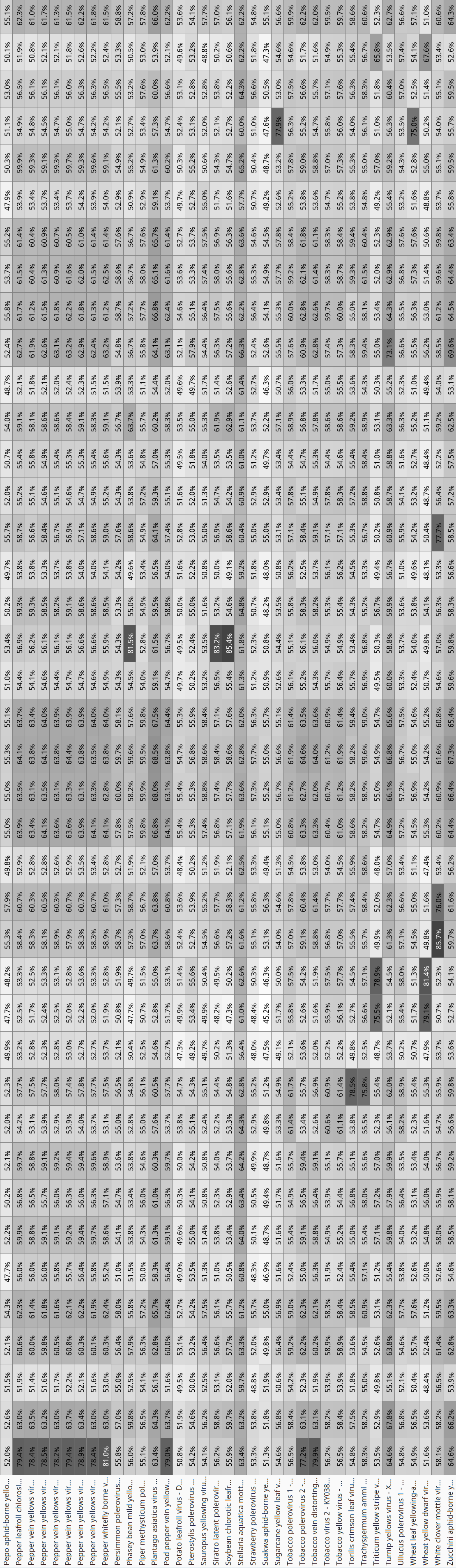 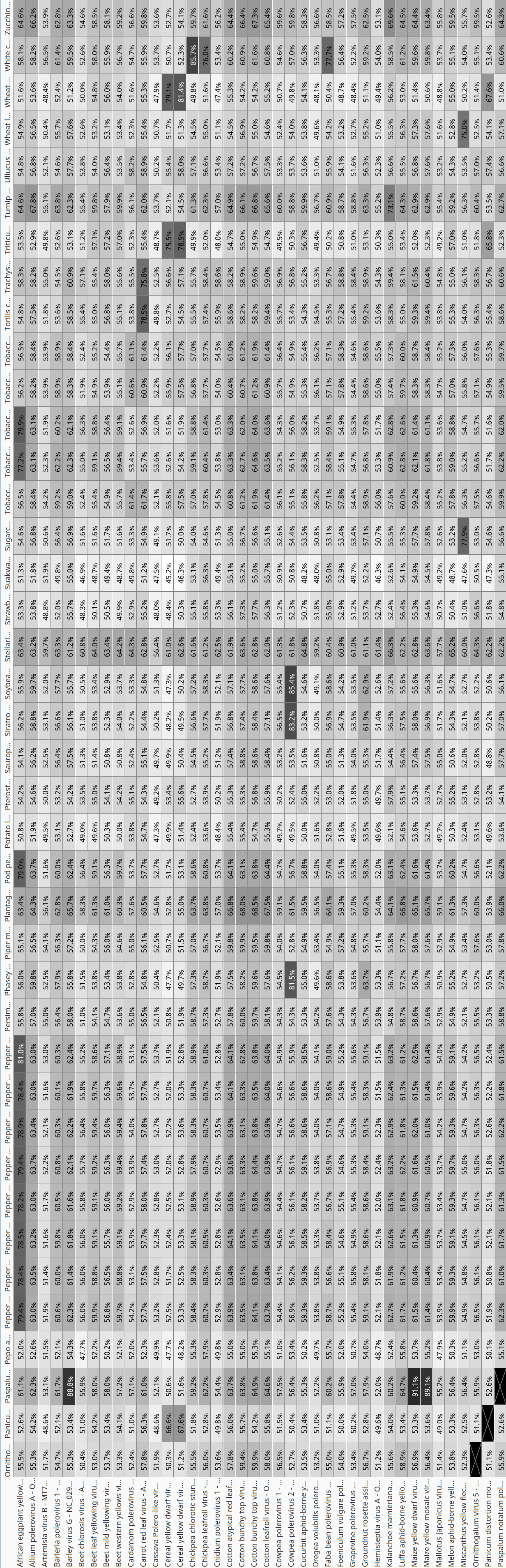 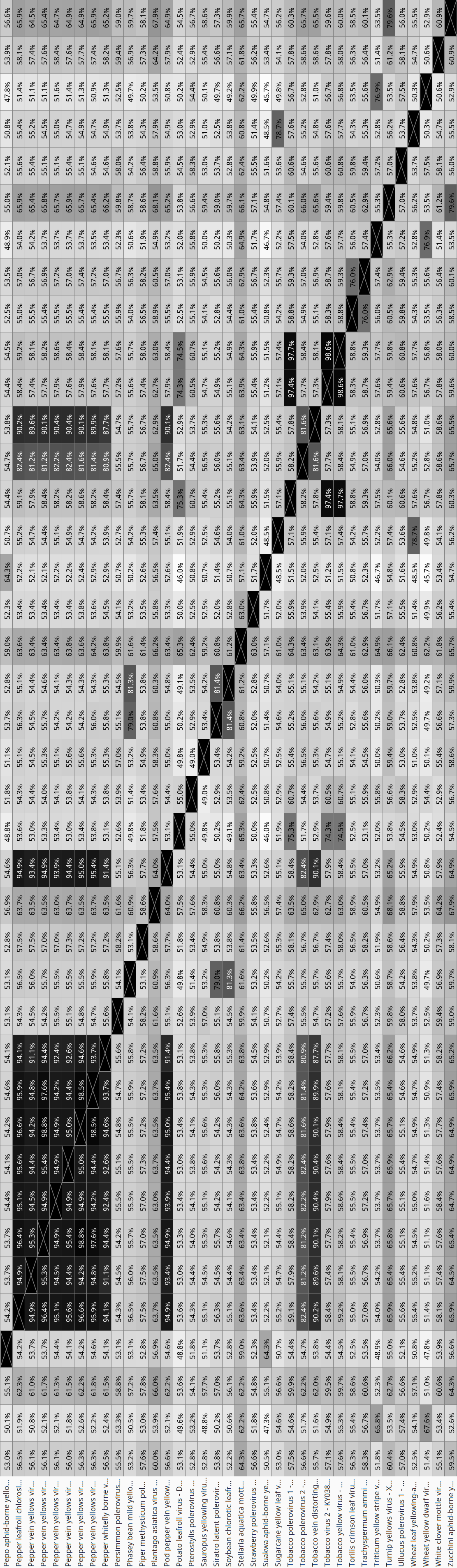 Table 2. Identity percentages between nucleotide sequences of viral genomes of recognized and tentative new poleroviruses retrieved from NCBI GenBank. Multiple sequence alignment was obtained using the MUSCLE algorithm. Table 2 has been split into two pages.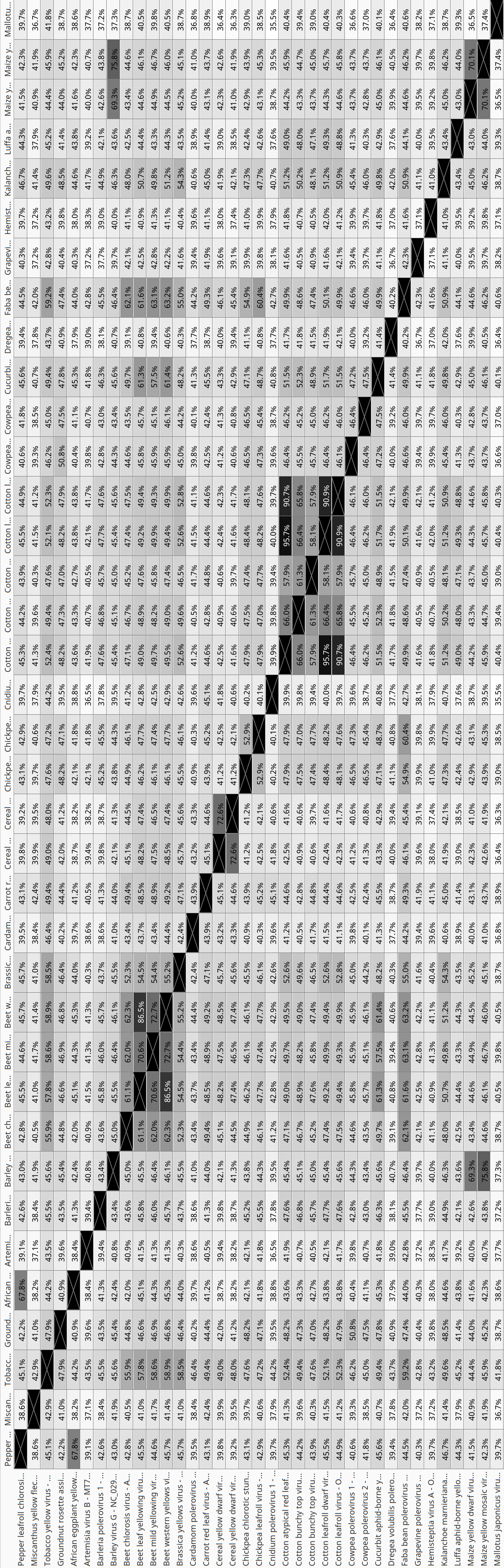 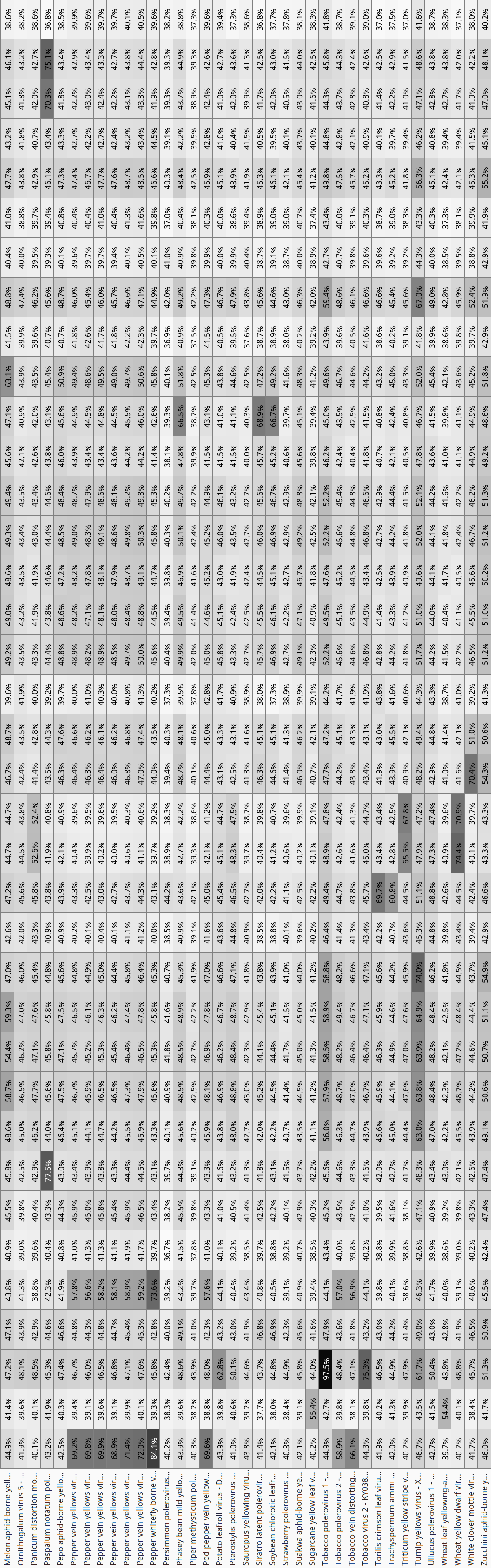 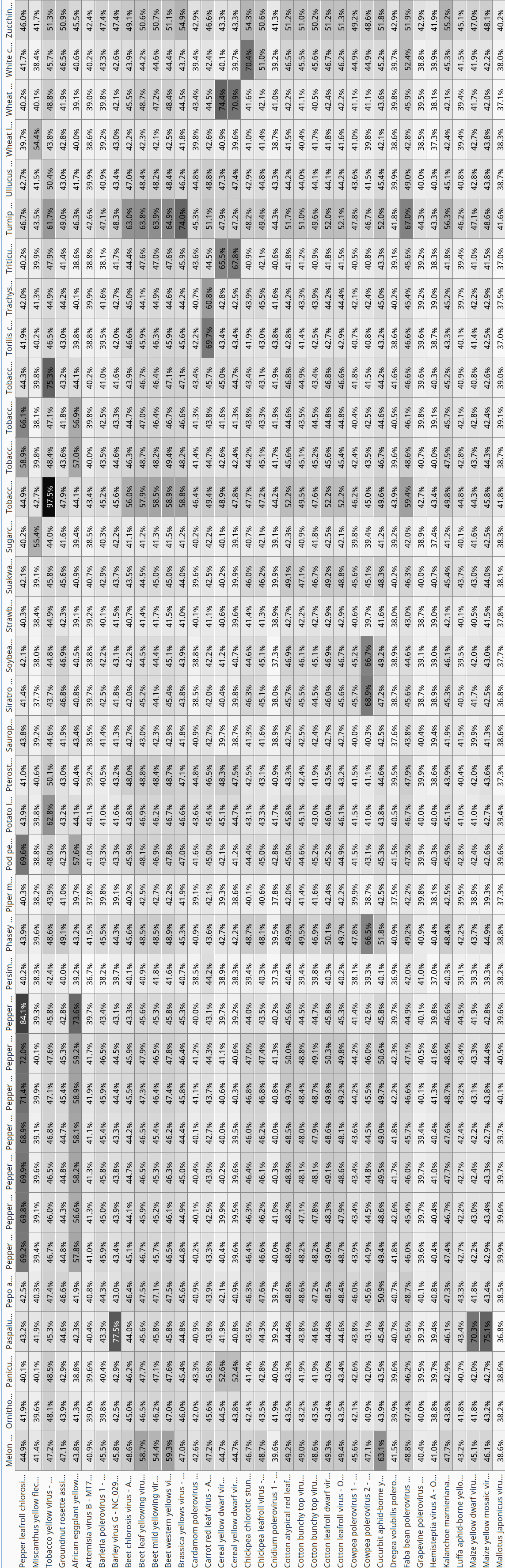 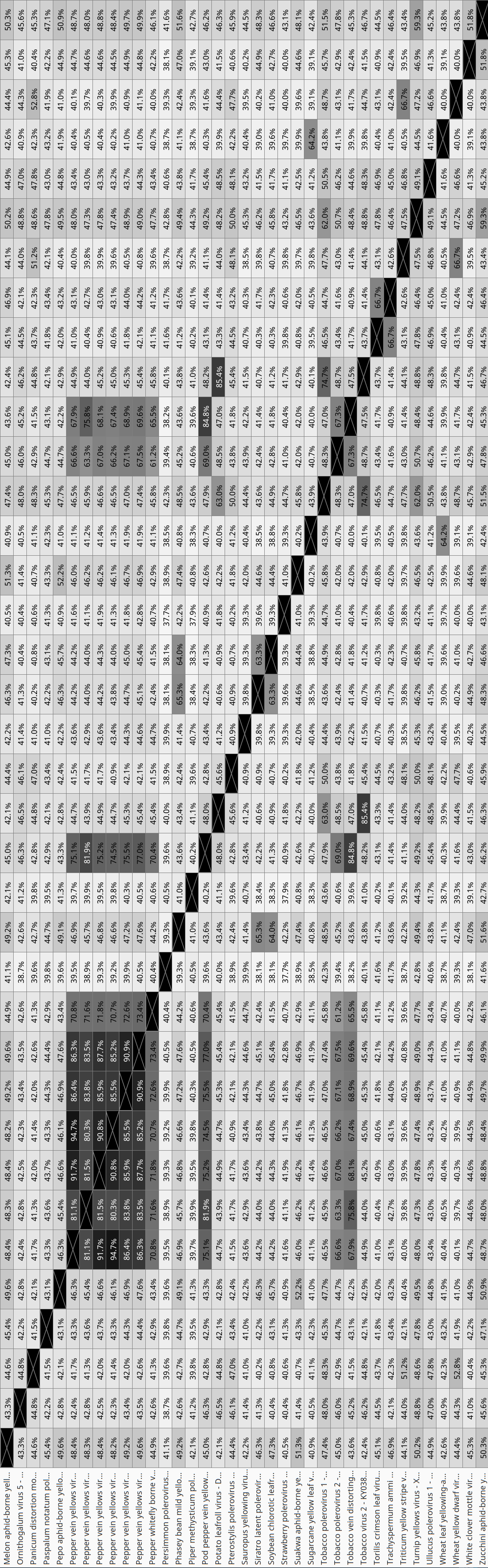 ReferencesAfouda L, Kone D, Zinsou V, Dossou L, Kenyon L, Winter S, Knierim D (2017) Virus surveys of Capsicum spp. in the Republic of Benin reveal the prevalence of pepper vein yellows virus and the identification of a previously uncharacterised polerovirus species. Arch Virol 162:1599-1607. doi: 10.1007/s00705-017-3274-8. PMID: 28220324Santos ANMR, Nascimento SCD, Albuquerque MRM, Gorayeb E, Pilatti MF, Marcuzzo LL, Bogo A, Nascimento da Silva F (2022) First report of Leek yellow stripe virus, Onion yellow dwarf virus, and the putative allium polerovirus A in elephant garlic (Allium ampeloprasum) in Brazil. Plant Dis 107:249. doi: 10.1094/PDIS-05-22-1219-PDN. PMID: 36089676Igori D, Lim S, Cho HS, Kim HS, Park JM, Lee HJ, Hong KJ, Kwon SY, Moon JS (2021) Complete genome sequence of artemisia virus B, a new polerovirus infecting Artemisia princeps in South Korea. Arch Virol 166:1495-1499. doi: 10.1007/s00705-021-05004-2. PMID: 33646407Read DA, Roberts R, Thompson G (2021) Genomic characterization of two novel viruses infecting Barleria cristata L. from the genera Orthotospovirus and Polerovirus. Arch Virol 166:2615-2618. doi: 10.1007/s00705-021-05150-7. PMID: 34196795Zhao F, Lim S, Yoo RH, Igori D, Kim SM, Kwak do Y, Kim SL, Lee BC, Moon JS (2016) The complete genomic sequence of a tentative new polerovirus identified in barley in South Korea. Arch Virol 161:2047-50. doi: 10.1007/s00705-016-2881-0. PMID: 27146139Yoshida N, Tamada T (2019). Host range and molecular analysis of Beet leaf yellowing virus, Beet western yellows virus-JP and Brassica yellows virus in Japan. Plant Pathol 68:1045-1058. doi: 10.1111/ppa.13023Kavi Sidharthan V, Kalaivanan NS, Baranwal VK (2021) Identification of two putative novel RNA viruses in the transcriptome datasets of small cardamom. Plant gene 27: 100305. DOI: 10.1016/j.plgene.2021.100305Carvajal-Yepes M, Olaya C, Lozano I, Cuervo M, Castaño M, Cuellar WJ (2014) Unraveling complex viral infections in cassava (Manihot esculenta Crantz) from Colombia. Virus Res 186:76-86. doi: 10.1016/j.virusres.2013.12.011. PMID: 24374265Chiquito-Almanza E, Acosta-Gallegos JA, Anaya-López JL (2022) Complete genome sequence of a novel polerovirus infecting chickpea (Cicer arietinum L.). Arch Virol. 2022 167:2783-2788. doi: 10.1007/s00705-022-05581-w. PMID: 36269414Park YC, Kim KK, Jun HJ, Kang EH, Lee SR, Ahn JK, Seo HK, Lee SH, Hoe KL (2023) Complete genome sequence of a novel member of the genus Polerovirus from Cnidium officinale in South Korea. Arch Virol. 2023 168:104. doi: 10.1007/s00705-023-05732-7. PMID: 36892625Sharman M, Smith T, Webb M, Filardo F, Grundy P, Wilson L (2021) Host range and genetic diversity of two polerovirus species associated with cotton bunchy top disease. Australasian Plant Pathol 51:221–230.  doi: 10.1007/s13313-021-00829-6Palanga E, Martin DP, Galzi S, Zabré J, Bouda Z, Neya JB, Sawadogo M, Traore O, Peterschmitt M, Roumagnac P, Filloux D (2017) Complete genome sequences of cowpea polerovirus 1 and cowpea polerovirus 2 infecting cowpea plants in Burkina Faso. Arch Virol 162:2149-2152. doi: 10.1007/s00705-017-3327-z. PMID: 28337544Li S, Chen Z, Wang Z, Gao L, Wen G, Zhao M (2022) Dregea volubilis polerovirus 1 isolate YN. Direct submission to GenBank. Acc. No. MZ965076Kavi Sidharthan V, Nagendran K, Baranwal VK (2022) Exploration of plant transcriptomes reveals five putative novel poleroviruses and an enamovirus. Virus Genes 58:244-253. doi: 10.1007/s11262-022-01896-7. PMID: 35347589Palumbo F, Vannozzi A, Vitulo N, Lucchin M, Barcaccia G (2018) The leaf transcriptome of fennel (Foeniculum vulgare Mill.) enables characterization of the t-anethole pathway and the discovery of microsatellites and single-nucleotide variants. Sci Rep 8:10459. doi: 10.1038/s41598-018-28775-2. PMID: 29993007Hu Z, Nie Z, Yan C, Huang H, Ma X, Wang Y, Ye N, Tuskan GA, Yang X, Yin H (2021) Transcriptome and Degradome Profiling Reveals a Role of miR530 in the Circadian Regulation of Gene Expression in Kalanchoë marnieriana. Cells 10:1526. doi: 10.3390/cells10061526. PMID: 34204368Chiaki Y, Ito T (2020) Complete genome sequence of a novel putative polerovirus detected in grapevine. Arch Virol 165:1007-1010. doi: 10.1007/s00705-020-04544-3. PMID: 32037489Knierim D, Tsai WS, Maiss E, Kenyon L (2014) Molecular diversity of poleroviruses infecting cucurbit crops in four countries reveals the presence of members of six distinct species. Arch Virol 159:1459-65. doi: 10.1007/s00705-013-1939-5. PMID: 24337720Choi D, Rai M, Rai A, Shin C, Yamazaki M, Hahn Y (2023) High-throughput RNA sequencing analysis of Mallotus japonicus revealed novel polerovirus and amalgavirus. Acta Virol 67:13-23. doi: 10.4149/av_2023_102. PMID: 36950882Podio M, Colono C, Siena L, Ortiz JPA, Pessino SC (2021) A study of the heterochronic sense/antisense RNA representation in florets of sexual and apomictic Paspalum notatum. BMC Genomics 22:185. doi: 10.1186/s12864-021-07450-3. PMID: 33726667Ito, T., Sato, A (2020) Three novel viruses detected from Japanese persimmon ‘Reigyoku’ associated with graft-transmissible stunt. Eur J Plant Pathol 158:163-175. doi: 10.1007/s10658-020-02063-0Bolus S, Malapi-Wight M, Grinstead SC, Fuentes-Bueno I, Hendrickson L, Hammond RW, Mollov D (2020) Identification and characterization of Miscanthus yellow fleck virus, a new polerovirus infecting Miscanthus sinensis. PLoS One 15:e0239199. doi: 10.1371/journal.pone.0239199. PMID: 32941541Mostert I, Visser M, Gazendam I, Cloete M, Burger JT, Maree HJ (2020) Complete genome sequence of a novel polerovirus in Ornithogalum thyrsoides from South Africa. Arch Virol 165:483-486. doi: 10.1007/s00705-019-04472-x. PMID: 31781858Min H-G, Park CY, Lee H-K, Yeom Y-A, Oh J, Kim B-S, Lim S, Yoon Y, Lee S-H (2017) A Survey of Viral Diseases of Proso Millet (Panicum miliaceum L.) and Sorghum (Sorghum bicolor L.) in South Korea. Res Plant Dis 23:262-267. doi: 0.5423/RPD.2017.23.3.262Pluskal T, Torrens-Spence MP, Fallon TR, De Abreu A, Shi CH, Weng J-K (2019) The biosynthetic origin of psychoactive kavalactones in kava. Nat Plants 5:867-878. doi: 10.1038/s41477-019-0474-0. PMID: 31332312Kamran A, Lotos L, Amer MA, Al-Saleh MA, Alshahwan IM, Shakeel MT, Ahmad MH, Umar M, Katis NI (2018) Characterization of Pepper leafroll chlorosis virus, a New Polerovirus Causing Yellowing Disease of Bell Pepper in Saudi Arabia. Plant Dis 102:318-326. doi: 10.1094/PDIS-03-17-0418-RE. PMID: 30673532Ghosh S, Kanakala S, Lebedev G, Kontsedalov S, Silverman D, Alon T, Mor N, Sela N, Luria N, Dombrovsky A, Mawassi M, Haviv S, Czosnek H, Ghanim M (2019) Transmission of a New Polerovirus Infecting Pepper by the Whitefly Bemisia tabaci. J Virol 93:e00488-19. doi: 10.1128/JVI.00488-19. PMID: 31092571Sharman M, Kehoe M, Coutts B, van Leur J, Filardo F, Thomas J (2016) Two Complete Genome Sequences of Phasey Bean Mild Yellows Virus, a Novel Member of the Luteoviridae from Australia. Genome Announc 4:e01569-15. doi: 10.1128/genomeA.01569-15. PMID: 26847905Igori D, Kim SE, Kwon S, Moon JS (2022) Complete genome sequence of Plantago asiatica virus A, a novel putative member of the genus Polerovirus. Arch Virol 167:219-222. https://doi.org/10.1007/s00705-021-05265-xZhao K, Yin Y, Hua M, Wang S, Mo X, Yuan E, Zheng H, Lin L, Chen H, Lu Y, Chen J, Peng J, Yan F (2021) Pod pepper vein yellows virus, a new recombinant polerovirus infecting Capsicum frutescens in Yunnan province, China. Virol J 18:42. doi: 10.1186/s12985-021-01511-5. PMID: 33622354Chao HY, Clements MA, Mackenzie AM, Dietzgen RG, Thomas JE, Geering ADW (2022) Viruses Infecting Greenhood Orchids (Pterostylidinae) in Eastern Australia. Viruses 14:365. doi: 10.3390/v14020365. PMID: 35215958Knierim D, Maiss E, Menzel W, Winter S, Kenyon L (2015) Characterization of the Complete Genome of a Novel Polerovirus Infecting Sauropus androgynus in Thailand. Journal of Phytopathology 163:695-702. DOI: 10.1111/jph.12365Filardo FF, Sharman M (2019) Siratro latent polerovirus (SLPV): a new polerovirus from Australia with a non-functional open reading frame 0. Australasian Plant Pathol 48:491-501. doi: 10.1007/s13313-019-00650-2Xu T, Lei L, Fu Y, Yang X, Luo H, Chen X, Wu X, Wang Y, Jia MA (2022) Molecular Characterization of a Novel Polerovirus Infecting Soybean in China. Viruses 14:1428. doi: 10.3390/v14071428. PMID: 35891408Xiang Y, Bernardy M, Bhagwat B, Wiersma PA, DeYoung R, Bouthillier M (2015) The complete genome sequence of a new polerovirus in strawberry plants from eastern Canada showing strawberry decline symptoms. Arch Virol 160:553-556. doi: 10.1007/s00705-014-2267-0. PMID: 25362546Gudeta WF, Shin AY, Kim SE, Jeong-A K, Seok-Yoon K, Moon JS (2023) Complete genome sequence of Stellaria aquatica virus B, a novel polerovirus that infects Stellaria aquatica. Arch Virol 168:22. doi: 10.1007/s00705-022-05687-1. PMID: 36593330Zhou B, Wang F, Zhang X, Zhang L, Lin H (2017) Sequencing and phylogenetic analysis of tobacco virus 2, a polerovirus from Nicotiana tabacum. Arch Virol 162:2159-2162. doi: 10.1007/s00705-017-3339-8. PMID: 28342033Tan ST, Liu F, Lv J, Liu QL, Luo HM, Xu Y, Ma Y, Chen XJ, Lan PX, Chen HR, Cao MJ, Li F (2021) Identification of two novel poleroviruses and the occurrence of Tobacco bushy top disease causal agents in natural plants. Sci Rep 11:21045. doi: 10.1038/s41598-021-99320-x. PMID: 34702954Liu Y, Dong Y, Chen X, Zang Y, Liu J, Ren G, Xu P (2020) Sequencing and phylogenetic characterization of a novel Polerovirus from Nicotiana tabacum. Virus Genes 56:657-661. doi: 10.1007/s11262-020-01782-0. PMID: 32734508Lotos L (2020) Torilis crimson leaf virus isolate RL5. Direct submission to GenBank. Acc. No. LT615235Soltani Howyzeh M, Sadat Noori SA, Shariati J V, Amiripour M (2018) Comparative transcriptome analysis to identify putative genes involved in thymol biosynthesis pathway in medicinal plant Trachyspermum ammi L. Sci Rep 8:13405. doi: 10.1038/s41598-018-31618-9. PMID: 30194320Yan D, Han K, Chen Y, Ma C, Hu S, Zhao W, Wang F (2023) Complete genome sequence of Triticum yellow stripe virus, a new polerovirus infecting wheat (Triticum aestivum) in China. Arch Virol 168:146. doi: 10.1007/s00705-023-05758-x. PMID: 37083847Fox A, Fowkes R, Skelton A, Harju V, Buxton-Kirk A, Kelly M, Forde SMD, Pufal H, Conyers C, Ward R, Weekes R, Boonham N, Adams IP (2019) Using high-throughput sequencing in support of a plant health outbreak reveals novel viruses in Ullucus tuberosus (Basellaceae). Plant Pathol 68:576-587. doi: /10.1111/ppa.12962Zhang P, Liu Y, Liu W, Cao M, Massart S, Wang X (2017) Identification, Characterization and Full-Length Sequence Analysis of a Novel Polerovirus Associated with Wheat Leaf Yellowing Disease. Front Microbiol 8:1689. doi: 10.3389/fmicb.2017.01689. PMID: 28932215Park CY, Min HG, Oh JH, Kim MG, Lee SH (2016) White clover mottle virus genomic RNA, strain CD. Direct submission to GenBank. Acc. No. LC192169Peng B, Kang B, Wu H, Liu L, Liu L, Fei Z, Hong N, Gu Q (2019) Detection and genome characterization of a novel member of the genus Polerovirus from zucchini (Cucurbita pepo) in China. Arch Virol 164:2187-2191. doi: 10.1007/s00705-019-04217-w. PMID: 31123960Code assigned:2023.022PShort title: Create forty-seven species in the genus Polerovirus (Sobelivirales:Solemoviridae)Short title: Create forty-seven species in the genus Polerovirus (Sobelivirales:Solemoviridae)Short title: Create forty-seven species in the genus Polerovirus (Sobelivirales:Solemoviridae)Sõmera Mmerike.somera@taltech.eeMerike Sõmera merike.somera@taltech.eeSolemoviridae SGStudy GroupNumber of membersNumber of membersNumber of membersStudy GroupVotes supportVotes againstNo voteSolemoviridae SG40Is any taxon name used here derived from that of a living person (Y/N)NTaxon namePerson from whom the name is derivedPermission attached (Y/N)Date first submitted to SC ChairJune 22, 2023Date of this revision (if different to above)Following the EC request to reconsider the use of acronyms as species epithets, the Study Group confirmed the decision of using the acronyms as species epithets.2023.022P.Uc.v1.Polerovirus_47nspA search in the NCBI GenBank revealed approx. 50 new viruses complete or near-complete sequences belonging to the viruses which tentatively belong to the genus Polerovirus. Analysis of their host range data and comparison of their most conserved RNA-directed RNA polymerases (RdRPs) aa sequences confirms that 47 viruses can be recognized as the novel species in the genus Polerovirus.The growing number of sequenced genomes is providing a basis to set and specify the numeric values for the species demarcation criteria. We propose the following sequence-based changes to complement the existing rules:Differences in amino acid sequence identity of RdRPs of greater than 10%;Differences in nucleotide sequence identity of genomes around or greater than 25%